ESERCIZI RELATIVI AD ALGEBRA, PER IL 7 SETTEMBRE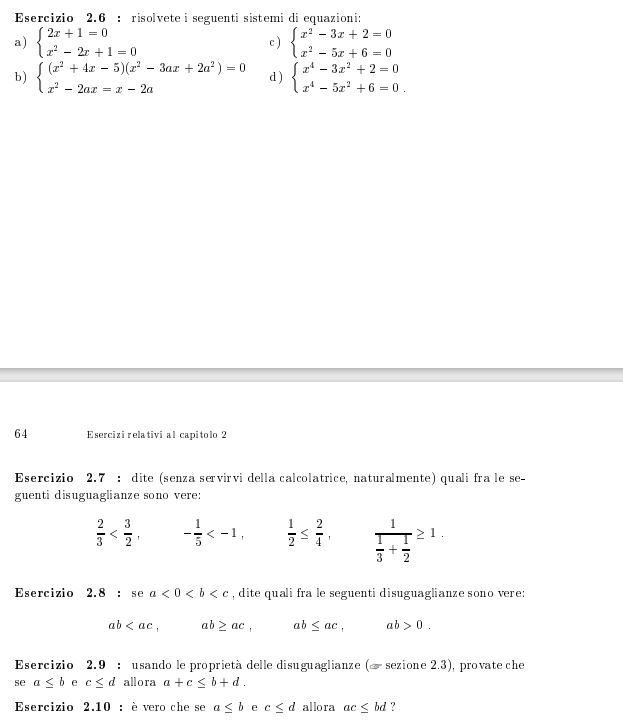 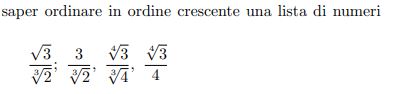 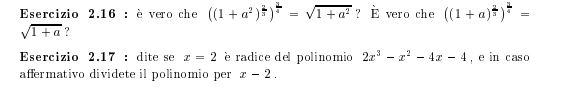  RISOLVERE L’EQUAZIONE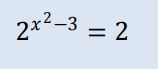 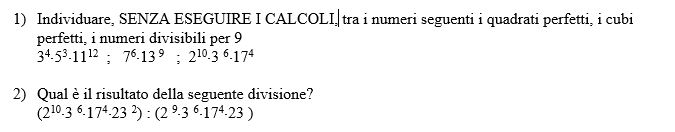 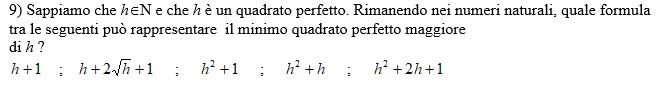 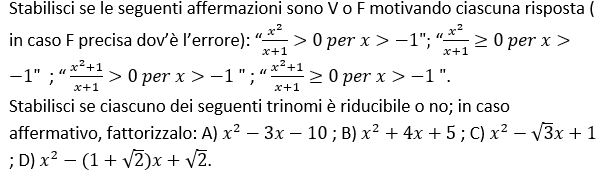 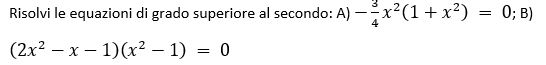 